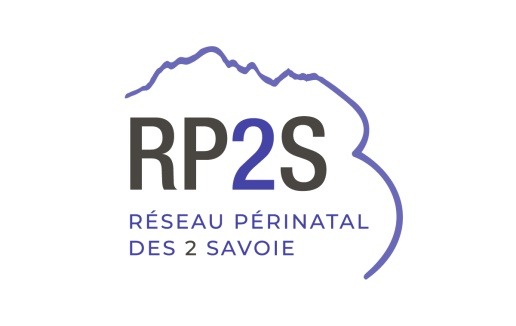 Chambéry, le 19 mai 2021Objet : convocation à l’Assemblée Générale ordinaire du RP2SMadame, Monsieur, Cher confrère, Cher(e) ami(e),Vous êtes conviés à la prochaine Assemblée Générale ordinaire de l’association du Réseau Périnatal des 2 Savoie qui se tiendra :Jeudi 3 juin 2021 à 18h00en web conférenceAccès à la web conférence, via le lien zoom ci-après :https://us02web.zoom.us/j/89485470472?pwd=U2I0UUdBTlFGbWR1WlFyNHU4akpVZz09 (si nécessaire : ID de réunion : 894 8547 0472 - Code secret : 212798)INSCRIPTION préalable par mail auprès du secrétariat RP2SL’ordre du jour est le suivant :L’activité périnatale dans le réseau (présentation en commun avec le comité scientifique du RP2S) Rapports moral et d’activitésRapport financierApprobation des bilans d’activité et financiersElections au Conseil d’AdministrationFonctionnement du RP2S et priorités dans les actions pour l’année 2021-22Questions diverses : nomination du commissaire aux comptes, …Nous comptons vivement sur votre présence. Et en cas d’absence, vous avez la possibilité de vous faire représenter en nous retournant la procuration ci-jointe (voir ci-après, en page 2).Recevez, Madame, Monsieur, Cher Confrère, Cher(e) Ami(e), nos respectueuses salutations.Dr G. THERY			Dr E. DECROISETTE		Dr C. DUBOISPrésident 			Secrétaire 			Trésorière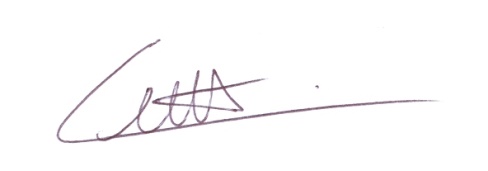 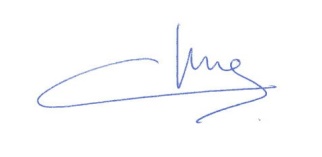 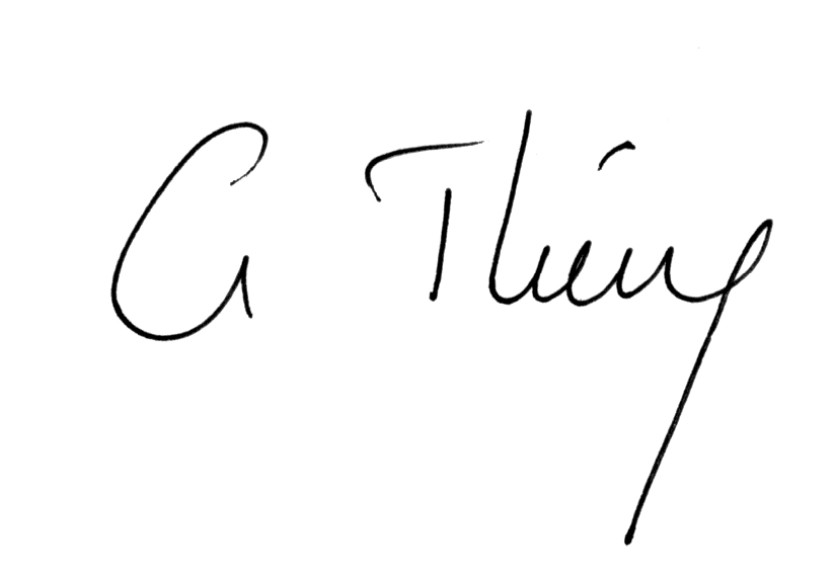 ASSEMBLEE GENERALE ORDINAIRE du RP2SPROCURATIONAG du RP2S du jeudi 3 juin 2021en web conférenceJe, soussigné(e), 						, fonction : 			Ne pouvant être présent(e), je donne procuration à (nom, prénom, fonction) :à l’effet de me représenter à l’Assemblée Générale ordinaire de l’association du Réseau Périnatal des 2 Savoie, qui se tiendra le jeudi 3 juin 2021 à 18h00 en web conférence.Fait à : …………………………………………. 	Le : ………………………………………….Signature précédée de la mention « bon pour pouvoir » :